«Поздравим маму»мероприятие  в первой младшей группе № 1 «Пчелки»	В период с 23 по 27 ноября 2020 г. в первой младшей группе № 1 «Пчелки» проходила подготовка к празднику «День матери».	Ребята слушали и заучивали наизусть стихи о маме, соответствующие возрасту. Слушали аудиозаписи песенок о маме («Мамочка милая», «Тигренок», «Песенка мамонтенка»).	Малыши, используя нетрадиционную технику рисования,  украшали платье для мамы.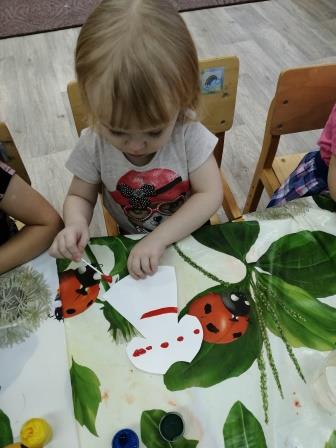 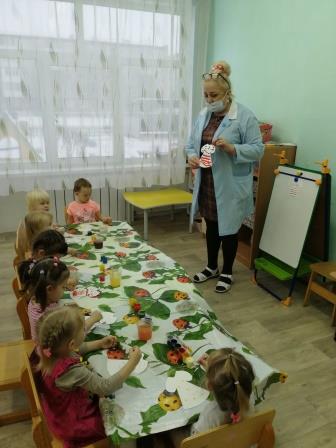 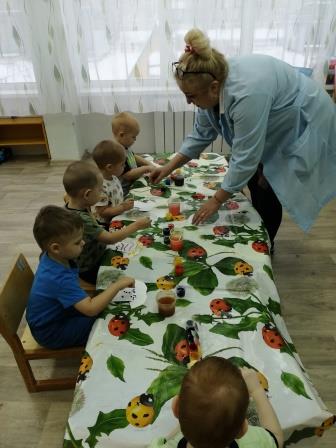 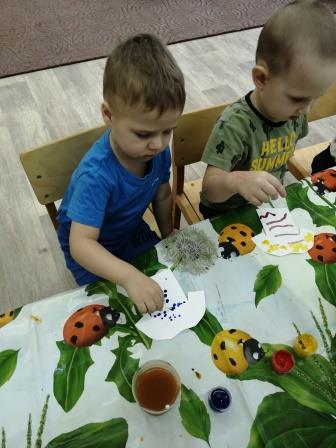 	Все мероприятия проходили в теплой, непринужденной обстановке. Малыши старательно выполняли не только творческие задания, но и старались порадовать маму своими новыми  умениями и достижениями (самостоятельно надевать носочки, обувать туфельки, хорошо кушать и т.д.)В завершении ребята совместно с педагогом нарисовали поздравительную газету для мам.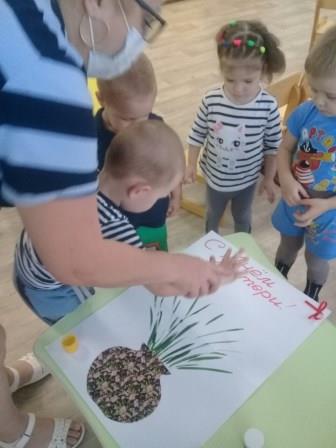 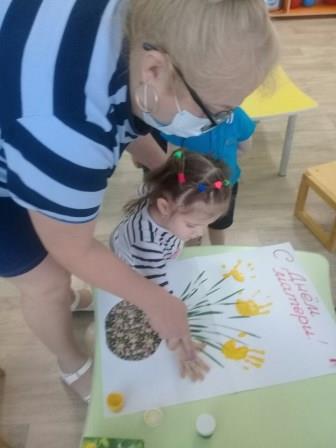 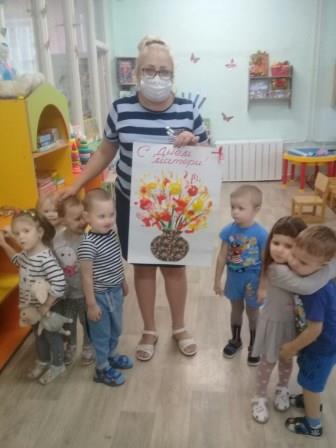 